З метою приведення у відповідність  положення про «Сумський міський центр дозвілля молоді» Сумської міської ради до вимог Закону України від 17.07.2015 року № 652-VIII « Про внесення змін до Податкового кодексу України щодо оподаткування неприбуткових організацій», керуючись статтею 25 Закону України «Про місцеве самоврядування в Україні», Сумська міська радаВИРІШИЛА:1. Викласти у  новій редакції Положення про «Сумський міський центр дозвілля молоді» Сумської міської ради (додаток 1).2. Визнати таким, що втратило чинність, додаток № 3 рішення Сумської міської ради від 27.12.06 р № 307-МР „Про міську комплексну програму „Молодь міста Суми” на 2007-2011 роки”, та частина перша  рішення Сумської міської ради від 11.04.2007 р. №505-МР	 «Про внесення змін та доповнень до рішення Сумської міської ради від 27.12.06 р № 307-МР „Про міську комплексну програму „Молодь міста Суми” на 2007-2011 роки”.   3. Організацію виконання даного рішення покласти на секретаря Сумської міської ради  Баранова А.В.Виконавець: Попатенко М.М.___________ Ініціатор розгляду питання: постійна комісія з питань  охорони здоров’я, соціального захисту населення, освіти, культури науки туризму, сім’ї, молоді та спорту Проект рішення підготовлено Сумським міським центром дозвілля молоді» Сумської міської ради.Доповідач: Попатенко  М.М.ПОЛОЖЕННЯпро «Сумський міський центр дозвілля молоді» Сумської міської ради(далі - Положення)1. Загальні положення 1.1. Комунальна установа “Сумський міський центр дозвілля молоді” Сумської міської ради (далі – Центр), створений Сумською міською радою за підтримки Програми розвитку ООН та спільно з Регіональної непідприємницької громадської організації «Центр соціального партнерства», є спеціалізованим суб’єктом з реалізації державної молодіжної політики і поширює свою діяльність на територію міста.Центр – це неприбуткова організація, заснована у формі комунальної установи відповідно до міської комплексної програми «Молодь міста Суми» 2007-2011рр. 1.2. Розподіл отриманих доходів (прибутків) або їх частин серед працівників міського центру (крім оплати їхньої праці, нарахування єдиного соціального внеску) забороняється.1.3. Це Положення визначає порядок утворення, діяльності та ліквідації Центру. 1.4. Центр у своїй діяльності керується Конституцією України, іншими законодавчими актами України, актами Президента України та Кабінету Міністрів України, іншими нормативно-правовими актами та даним положенням про Центр. 1.5. Центр є юридичною особою, має самостійний баланс, рахунки в установах банків, печатку із зображенням Державного Герба України, власну символіку. 1.6. Центр підпорядкований відділу у справах молоді та спорту Сумської міської ради.2. Мета та завдання Центру: 2.1. Центр, діє з метою:сприяння створенню соціально-економічних, політичних, організаційних, правових умов та гарантій для життєвого самовизначення, інтелектуального, морального, фізичного розвитку молоді міста Суми, реалізації її творчого потенціалу як у власних інтересах, так і в інтересах територіальної громади м. Суми;забезпечення реалізації державної молодіжної політики, потреб молоді, молодіжних та дитячих громадських організацій міста Суми в інформаційній, методичній та організаційній підтримці, організації змістовного дозвілля, освітніх та культурологічних заходів;формування у молоді особистісних рис громадянина України, почуття національної гідності та патріотизму.2.2. Завданнями Центру є: формування національної свідомості та патріотичне виховання молоді; формування правової культури та профілактика протиправної поведінки молоді; підтримка діяльності молодіжних громадських об’єднань та студентського самоврядування,  встановлення та зміцнення культурних зв’язків з молодіжними громадськими об’єднаннями на території України;. формування здорового способу життя серед молоді та підлітків; підтримка творчої та обдарованої молоді, розвиток культурних традицій в молодіжному середовищі;сприяння розвитку змістовного дозвілля молоді; розвиток трудової активності молоді, сприяння забезпеченню зайнятості молоді; розвиток міжнародних молодіжно-культурних контактів та студентських обмінів.3. Майно та ресурси Центру. 3.1. Майно Центру є міською комунальною власністю. Центр володіє та користується зазначеним майном, згідно чинного законодавства. 3.2. Джерелами формування майна Центру є: основні фонди, необхідні для впровадження діяльності, які передано Центру засновниками; майно, придбане за рахунок державних, обласних коштів чи з використанням інших джерел, не заборонених законодавством; майно, передане йому в користування юридичними та фізичними особами на добровільних засадах.3.3. Джерелами фінансування Центру можуть бути: кошти, передбачені в міському бюджеті по галузі фінансування соціальних програм у справах дітей та молоді; гранти від благодійних організацій, фондів, установ; 4. Структура, права та обов’язки Центру 4.1. Центр очолює директор, який призначається на посаду та звільняється з посади розпорядженням міського голови за поданням відділу у справах сім’ї, молоді та спорту Сумської міської ради. 4.2. Структура та кількість працівників центру визначаються штатним розписом, який затверджується міським головою. 4.3. Прийом та звільнення працівників Центру здійснюються директором Центру в порядку, передбаченому законодавством України. 4.4. Директор Центру, згідно з покладеними на нього завданнями: визначає обов’язки та відповідальність працівників центру; організовує складання штатного розкладу, кошторису на календарний рік; видає в межах своєї компетенції накази, організовує і контролює їх виконання; розпоряджається коштами в межах затвердженого кошторису.4.4 Центр створює належні умови праці, забезпечує додержання чинного законодавства про працю, правил та норм охорони праці, техніки безпеки, соціального захисту. 4.5. Центр має право: розробляти й затверджувати навчальні, тренінгові програми, вести в установленому порядку просвітницьку, науково-дослідну, краєзнавчу, інформаційну діяльність; створювати творчі колективи, залучати фахівців та експертів для здійснення заходів, визначених цим положенням, організовувати їх навчання; самостійно організовувати та брати участь у проведенні місцевих, обласних, всеукраїнських, міжнародних конференцій, форумів, фестивалів, конкурсів, виставок тощо; видавати та розповсюджувати інформаційно-методичні матеріали, проводити на замовлення тематичні соціологічні дослідження.4.6. Центр у процесі виконання завдань, покладених на нього, взаємодіє із відповідними структурними підрозділами Сумської міської ради, а також з підприємствами, установами, організаціями, незалежно від їх підпорядкування та форм власності, громадськими організаціями, фізичними особами. 4.7. Для провадження видів діяльності, які згідно із законодавством підлягають ліцензуванню, центр отримує відповідну ліцензію. 4.8. До складу Центру входять на правах структурних підрозділів:відділ інформаційно-ресурсного забезпечення молодіжних ініціатив;відділ організації дозвілля молоді.5. Витрати на утримання та розвиток центру здійснюються відповідно до кошторису, який затверджується міським головою м. Суми. 6. Заробітна плата. Заробітна плата та матеріальне стимулювання працівників центру здійснюється відповідно до чинного законодавства в межах визначеного фонду оплати праці. 7. Припинення роботи центру. 7.1. Ліквідація та припинення роботи (злиття, приєднання, поділ, перетворення) центру проводиться за рішенням засновників у порядку, передбаченому законодавством України. 7.2. У разі припинення діяльності центру (у результаті його ліквідації, злиття, поділу, приєднання або перетворення) здійснюється передача активів одній або кільком неприбутковим організаціям органів місцевого самоврядування, або відбувається зарахування доходу до місцевого бюджету.8. Все інше, що не передбачено в цьому положенні, регулюється чинним законодавством України. Міський голова                                                                              О.М. ЛисенкоВиконавець: М.М Попатенко___________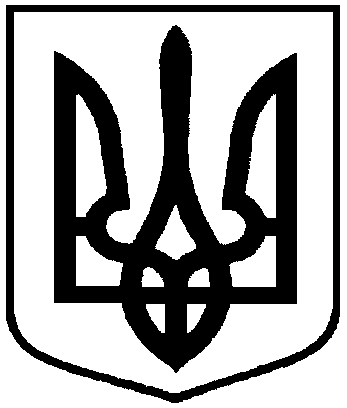 Проект оприлюднено«____»__________ 2017р.СУМСЬКА МІСЬКА РАДА___СКЛИКАННЯ___СЕСІЯРІШЕННЯвід                            року №  м. СумиПро затвердження Положення про «Сумський міський центр дозвілля молоді» Сумської міської радиМіський голова        О.М. ЛисенкоДодаток № 1до рішення Сумськї міської ради  «Про затвердження Положення про «Сумський міський центр дозвілля молоді» Сумської міської ради від ______________ року № ________